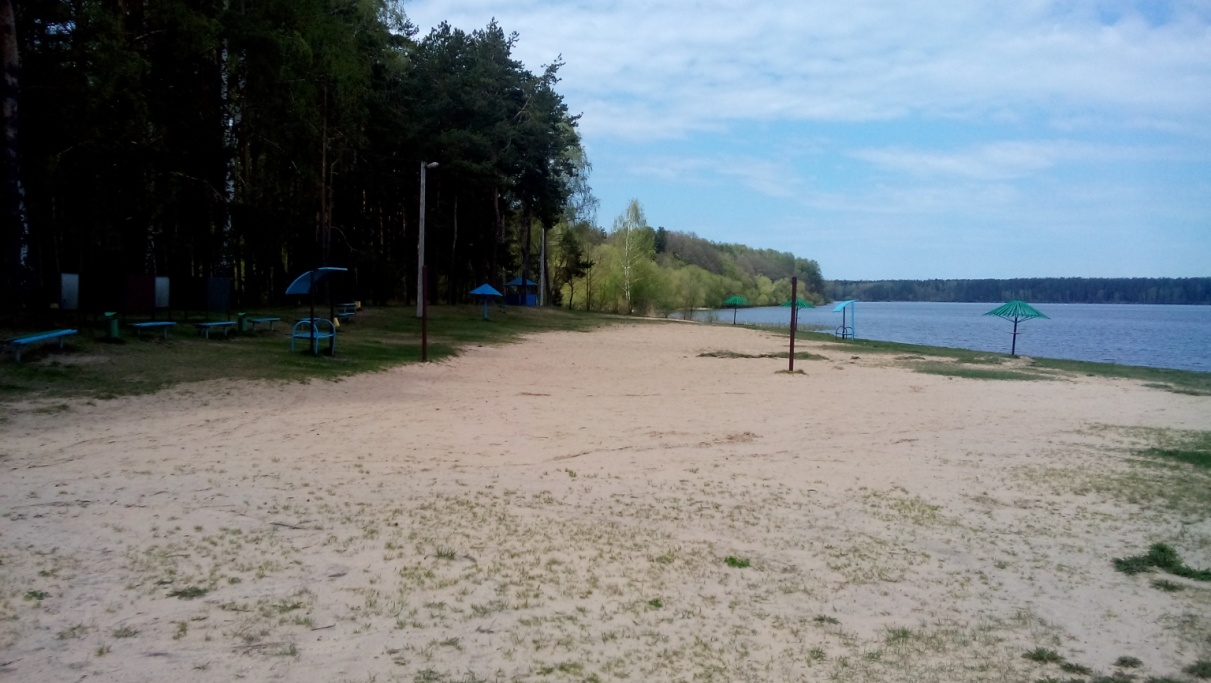 Решением Осиповичского районного исполнительного комитета от 6 августа 2021 г. № 24-7 определены места на территории Осиповичского района, где запрещено купание граждан. С приходом тепла многие граждане все чаще предпочитают проводить свое свободное время в лесу, парках, на пляжах. В связи с этим не лишним будет напомнить о простых правилах, которые следует соблюдать в местах массового отдыха граждан.Правила поведения в местах массового отдыха:– в местах массового отдыха распитие спиртных напитков, выражение нецензурными словами, курение – запрещено. Соблюдайте вежливость при общении с людьми.- при посещении лесопарковой зоны надевайте головной убор, закрывайте шею и руки от попадания клещей;–не разжигайте костры, во избежание пожара, и не мусорьте.- чистить салоны и мыть автомашины, мотоциклы, велосипеды, стирать и полоскать белье в реках, озерах и водоемах - запрещено;- не включайте аудиосистемы без учета предельно допустимых норм уровня звука, установленных законодательством Республики Беларусь, мешая отдыху окружающих;- запрещается приводить собак, кошек в магазины, на предприятия общественного питания и бытового обслуживания населения, в школы и детские дошкольные учреждения, в общественные здания, парки, скверы, на стадионы, рынки, а также на животноводческие фермы (это требование не распространяется на собак-поводырей).О мерах предосторожности на воде:Чтобы избежать несчастного случая, надо знать и соблюдать меры предосторожности на воде.– не употреблять спиртные напитки во время купания и не жевать жвачку во время нахождения в воде.– для купания лучше выбирать места, где чистая вода, ровное песчаное дно, небольшая глубина, нет сильного течения и водоворотов, нет проезжающего по воде моторного транспорта.– начинать купаться следует при температуре воздуха + 20-25*, воды + 17-19*С. Входить в воду надо осторожно, на неглубоком месте остановиться и окунуться с головой.– в воде можно находиться 10-15 минут. Ни в коем случае не доводить себя до озноба, это вредно для здоровья. От переохлаждения в воде появляются опасные для жизни судороги, сводит руки и ноги. В таком случае нужно плыть на спине. Если растеряться и перестать плыть, то можно утонуть.Часто вода попадает в дыхательное горло и мешает дышать. Чтобы избавиться от нее, нужно немедленно остановиться, поднять голову как можно выше над водой и сильно откашляться.– плавая на поверхности воды, нужно внимательно следить за тем, чтобы вдох происходил в промежутках между волнами. Плавая против волн, следует спокойно подниматься на крутую волну и скатываться с нее. Не заходить в воду при сильных волнах. Попав в сильное течение, не надо плыть против него, иначе можно легко выбиться из сил. Лучше плыть по течению, постепенно приближаясь к берегу.Отдел охраны правопорядка и профилактики Осиповичского РОВД напоминает, что за противоправные действия наступает административная ответственность согласно Кодексу об административных правонарушениях Республики Беларусь, а именно:Статья 19.3. Распитие алкогольных, слабоалкогольных напитков или пива, потребление наркотических средств, психотропных веществ или их аналогов в общественном месте либо появление в общественном месте или на работе в состоянии опьянения1. Распитие алкогольных, слабоалкогольных напитков или пива на улице, стадионе, в сквере, парке, общественном транспорте или в других общественных местах, кроме мест, предназначенных для употребления алкогольных, слабоалкогольных напитков или пива, либо появление в общественном месте в состоянии алкогольного опьянения, оскорбляющем человеческое достоинство и общественную нравственность, -влекут наложение штрафа в размере до восьми базовых величин.2. Действия, предусмотренные частью 1 настоящей статьи, совершенные повторно в течение одного года после наложения административного взыскания за такие же нарушения, -влекут наложение штрафа в размере от двух до пятнадцати базовых величин, или общественные работы, или административный арест.3. Появление в общественном месте в состоянии, вызванном потреблением без назначения врача-специалиста наркотических средств или психотропных веществ либо потреблением их аналогов, токсических или других одурманивающих веществ, оскорбляющем человеческое достоинство и общественную нравственность, а равно отказ от прохождения в установленном порядке проверки (освидетельствования) на предмет определения состояния, вызванного потреблением наркотических средств, психотропных веществ, их аналогов, токсических или других одурманивающих веществ, -влекут наложение штрафа в размере от пяти до десяти базовых величин.4. Нахождение на рабочем месте в рабочее время в состоянии, вызванном потреблением без назначения врача-специалиста наркотических средств или психотропных веществ либо потреблением их аналогов, токсических или других одурманивающих веществ, а равно отказ от прохождения в установленном порядке проверки (освидетельствования) на предмет определения состояния, вызванного потреблением наркотических средств, психотропных веществ, их аналогов, токсических или других одурманивающих веществ, -влекут наложение штрафа в размере от восьми до двенадцати базовых величин.5. Потребление без назначения врача-специалиста наркотических средств или психотропных веществ в общественном месте либо потребление их аналогов в общественном месте, а равно отказ от прохождения в установленном порядке проверки (освидетельствования) на предмет определения состояния, вызванного потреблением наркотических средств, психотропных веществ, их аналогов, токсических или других одурманивающих веществ, -влекут наложение штрафа в размере от десяти до пятнадцати базовых величин.Статья 19.1. Мелкое хулиганствоОскорбительное приставание к гражданам и другие умышленные действия, нарушающие общественный порядок, деятельность организаций или спокойствие граждан и выражающиеся в явном неуважении к обществу, -влекут наложение штрафа в размере от двух до тридцати базовых величин, или общественные работы, или административный арест.Статья 16.41. Разведение костров в запрещенных местахРазведение костров в запрещенных местах, за исключением нарушений требований пожарной безопасности, ответственность за которые предусмотрена иными статьями Особенной части настоящего Кодекса, -влечет наложение штрафа в размере до двенадцати базовых величин.Статья 24.42. Купание в запрещенных местахКупание в запрещенных местах рек, озер или иных водоемов -влечет наложение штрафа в размере от одной до трех базовых величин.Помните! Ваша бдительность – это лучшая защита от злоумышленника и реальная помощь милиции!Если в отношении Вас совершено преступление или Вы стали его очевидцем, просим незамедлительно сообщить об этом в ОДС Осиповичского РОВД по телефону «102».         Перечень мест на реках и водоемах, специально не приспособленных для плавания:Заместитель начальника Осиповичского РОВД	подполковник милиции	Юрковец Дмитрий Анатольевич№ п/пМесто Расположение1Пляж на реке Березина в рабочем поселке ЕлизовоЕлизовскийсельисполком2Пруд в рабочем поселке Татарка (400 м от станции)Татарковский сельисполком3Река Птичь в агрогородке Дараганово (район больницы)Дарагановский сельисполком4Река Птичь в деревне Радутичи (около автомобильного моста)Дарагановский сельисполком5Река Птичь около моста между агрогородком Дричин и деревней КремокДарагановский сельисполком6Река Птичь в агрогородке Дараганово (за железнодорожными путями)Дарагановский сельисполком7Участок реки Птичь вблизи деревни КрынкаДарагановский сельисполком8Река Свислочь в агрогородке Липень (район улицы Береговая)Липенский сельисполком9Пруд вблизи агрогородка ВязовнипаЛипенский сельисполком10Река Свислочь, пляж садоводческого товарищества «Автозаводец»Липенский сельисполком11Водохранилище Осиповичское в агрогородке Лапичи (район местного кладбища)Лапичский сельисполком12Пруды вблизи деревни РожищеЛапичский сельисполком13Пруд в агрогородке ЖорновкаЛапичскийсельисполком14Озеро вблизи деревни ЛочинЛапичский сельисполком15Пруд возле агрогородка КаменичиГродзянский сельисполком16Обводненный карьер вблизи деревни СмыкИндивидуальный предприниматель Пахоменко Павел Александрович17Водохранилище Осиповичское, пляж садоводческого товарищества «Спутник»Вязьевский сельисполком18Водохранилище Осиповичское, пляж садоводческого товарищества «Дружба»Вязьевский сельисполком19Пруды вблизи деревни ТеплухиВязьевский сельисполком20Пруд вблизи садоводческого товарищества «Мелиоратор»Вязьевский сельисполком21Река Синяя между железнодорожными мостамиОсиповичское УКП ЖКХ22Пруд вблизи агрогородка ОсовоПротасевичский сельисполком23Пруд вблизи деревни КопчаСвислочский сельисполком24Пруд вблизи садоводческого товарищества «Конструктор»Ясенский сельисполком25Пруд вблизи деревни ПобоковичиКрестьянское(фермерское)хозяйство«Сокол-2014»26Водоем по ул. Козловской, г. ОсиповичиУКП ЖКХ27.Река Свислочь на слиянии с рекой Березина, вблизи Агро городка Свислочь Осиповичского районаСвислочский сельисполком